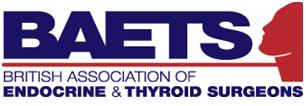 BAETS-registered Fellowships in Endocrine SurgeryREGISTRATION FORMPlease return this form to radumihai@doctors.org.uk or info@baets.org.uk Institution:Liverpool   University Hospitals Foundation Trust  Duration of Fellowship:6 months to 1 year Number of Available Fellowship Positions:1 Educational SupervisorSusannah Shore  Clinical SupervisorRobert Hardy Neil Houghton Matthew Rowland Alison Waghorn Contact details:Susannah.shore@liverpoolft.nhs.ukMain opportunities provided by the Fellowship:Access to 3 all day operating lists a week based at Aintree site and New Royal Liverpool Site and 5 Endocrine Surgeons     Thyroid surgery benign and malignant, including paediatric and retrosternal goitres working at Alder Hey Hospital and Liverpool Heart and Chest Hospital with continuous and intermittent nerve monitoring. Parathyroid surgery with regular IOPTH and frozen section ( when required). Focussed and Bilateral Neck exploration parathyroidectomy – active nuclear medicine department using SPECT SestaMIBI and PET choline scanning Renal parathyroid surgery with renal transplant surgeons Paediatric parathyroid surgery  Regional centre for adrenal lesions especially possible malignant lesions and pheochromocytomas and paragangliomas.  Paediatric adrenal surgery at Alder Hey/Liverpool Childrens Hospital   Weekly Thyroid and Parathyroid cytology / ultrasound MDT meeting ( benign and malignant ) Weekly Adrenal MDT    Bimonthly regional thyroid cancer MDT  Our last fellow experienced 238 Endocrine operations during 12 months working in the unit. As the primary surgeon this included: 25 Adrenalectomies, 70 Parathyroidectomies, 39 Thyroid Lobectomies and 42 Total Thyroidectomies.-  August 2022 – august 2023  International Medical Graduates GMC registered candidates and will accept government funded post graduates   FundingLocally secured but will accept government funding Commitment to on call / out-of-hours workNo on-call required – but can undertake general surgical on-call if you wish Preferred dates of starting / deadline for applicationsNext possible starting date November 2024 ( Used to be Feb and August ) Compulsory attributesSenior  endocrine trainee( last year of training)    or completed general surgical training with at least one year of endocrine experience Desirable skillsExperience in thyroidectomy and parathyroidectomy and adrenalectomy Professional position of previous Fellows:6 months for CCT then 12 months Post CCT Comments in support of your positionActive monthly Audit and support for research ( active biochemistry department ) 